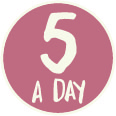 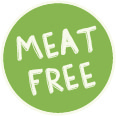 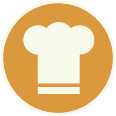 Week 1MONDAYTUESDAYWEDNESDAYTHURSDAYFRIDAYMAIN MEALMargherita pizza served with baby jacketsQuorn noodle stir fryRoast of the day with roast potatoes, all the trimmings & gravySausage and mash in a Yorkshire Pudding with gravyFish and chipsPASTATomato pasta bake with garlic bread  Arrabiata Pasta bakeTuna pasta bakeCheese and tomato pasta bakeQuorn nuggets and dipsACCOMPANIMENTSSweetcornSalad barRoasted vegetablesSalad barBroccoliCarrotsSalad barBaton CarrotsSalad barPeasChipsCurry sauceJACKET POTATO/ SANDWICH BARChoice of cold sandwiches: tuna, cheese, ham or eggJacket potato; tuna mayo, cheese and beans, coleslawFish Finger SandwichJacket potato; tuna mayo, cheese and beans, coleslawChoice of cold sandwiches: tuna, cheese, ham or eggJacket potato; tuna mayo, cheese and beans, coleslawBBQ chicken wrapJacket potato; tuna mayo, cheese and beans, coleslawChoice of cold sandwiches: tuna, cheese, ham or eggJacket potato; tuna mayo, cheese and beans, coleslawDESERTLemon drizzle cakeChocolate chip muffinFruit JellyIced sponge and custardFresh fruit and Ice creamFRESH FRUIT AND YOGHURTFresh fruit or yoghurtFresh fruit or yoghurtFresh fruit or yoghurtFresh fruit or yoghurtFresh fruit or yoghurt